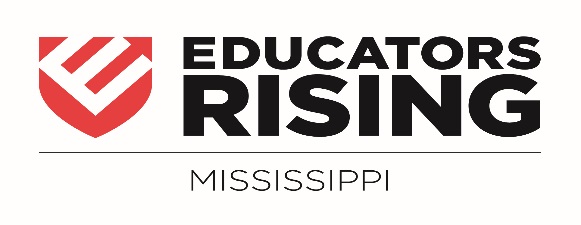 2017 State Conference Event WinnersChildren’s Literature (Pre-K)	5th Place		Itawamba CTE						Emily Sheffield	4th Place		Clinton High School					Caroline Simpson												Shannon Lacey	3rd Place		Scott Central High School				Mikeyia Lewis												Jamiyah Bloodsaw	2nd Place		Ross–Collins Career and Technical Center	Apryl Rainey												LaTalya Clayton	1st Place		Oxford High School					Marcus Stokes												Abigail Castro-RodrigurezChildren’s Literature (K-3)	5th Place		Newton Career Technical Center			Z’naiya Kincaid												Saga Williams	4th Place		Indianola CTC						Sierra Clay	3rd Place		Leake County Vocational Center			Chelsea Sanders Taylor Townsend	2nd Place		Winston-Louisville CTC				Yolanda Cooper												Madison Boykin	1st Place		George Co. High School				Shelby WoodsCreative Lecture (TED Talk)		5th Place		Clinton High Schools					Calvert White	4th Place		Petal High School					Katelyn Powell	3rd Place		North Pike	High School				Renae Mitchell	2nd Place		Winston-Louisville CTC				LaQuinton Kelly	1st Place 		Winston-Louisville CTC				KeAndra SmithEducators Rising Moment	5th Place		Indianola  CTE						Serenity Richards	4th Place		Petal High School					Amber Shepherd	3rd Place 		North Pike	School					Abbey Norman	2nd Place		Petal High School					Jacob Walker	1st Place 		Gulfport High School					Reann ParkerEthical Dilemma	5th Place		Lawrence Co.						Jalexus HaynesKeriyana Sutton4th Place              Oxford High School					Raven Chatman 												Alexis Williams	3rd Place		Indianola CTC						Felicia RobinsonTyrick ColemanJasmine Pitchford	2nd Place		Gulfport High School Technology Center	Ebony Moore												Sarah Pierotich												Amaya Robert	1st Place		Ross-Collins Career & Technical Center		Felicity Walters												Takiedra Dean												Destiny Clark												Roshunda ColeExploring Support Services Careers	5th Place		Lawrence Co. 						Raeanna Williams	4th Place		Grenada Count High School				Fredrick Tidwell	3rd.  Place 		North Pike	High School				Katelin O’Brien	2nd Place		Lawrence Co. Technical Center			Shania Carter	1st Place		Gulfport High School Technical Center		Mandy FultonExploring Non-Core Subject Teaching Careers	5th Place		George County H.S.					Maria Reyes	4th Place		North Pike H.S.						Morgan Kelly	3rd Place 		Indianola CTC						Jaylen Brown	2nd Place		Lawrence Co. Tech. Ct.				Destiny Nobles	1st Place		Clinton High School					Madisyn KilloughExploring Education Administration Careers	5th Place		Lamar Center Tech. Ed.				Chelsea Stuart	4th Place		Jefferson Davis Co. Career Ct.			LaSheriton Wilkerson	3rd Place		Jefferson Davis Co. Career Ct.			Brianna Carter	2nd Place		Gulfport High School Technology Center  	Jamesha Ross	1st Place		George Co. High School				Camron StegallImpromptu Teaching	5th Place		Hancock County Career Technical Center	Mary Baudean												Riley Huff												Tiara Kutscherenko	4th Place		Gulfport High School Technology Center	Rickayla McDonald												Lauren Richardson	3rd Place		Clinton High School					Adaisha Bailey												Jakyla Bailey												Deondrea Harrell												Ashley Pearson	2nd Place		Franklin County CTC					Ally Steele												Molly Kate Wallace	1st Place		Itawamba Career and Technical Center	Stephanie Heatherly												Abbie WebbInside Our Schools	5th Place		North Pike	High School				Josh Bates												A’sha Brumfield	4th Place		Gulfport High School Technology Center	Destiani Henshaw												Nekajia Smith	3rd Place		Covington County Schools				Dylan Dickens												Tyler McLaurin												Nathan Pace	2nd Place		Indianola CTC						Quizya Sims												Destinique Sumpter												CreShansandra Williams	1st Place		George County High School				Abby Eubanks												Kyla SharpImpromptu Speaking	5th Place		Franklin Co.  CTC					Ashton Chaney	4th Place		Lamar Co. Center for Tech Education		Crystal Rhodes	3rd Place		George Co. High School 				Savannah Morgan	2nd Place		Gulfport High School Technology Center	Dayna Piper	1st Place		Ross-Collins Career & Tech Ctr. 			Kasey StennisJob Interview	5th Place		Cleveland Career Dev & Tech.			Jada Frank	4th Place		Newton Career & Tech 				Jada McBride	3rd Place 		Brookhaven Tech. Center				Tennijah Smith	2nd Place		George Co. High School				Josie Webster	1st Place 		Gulfport High School Technology Center	Alyssa SmokesLesson Planning & Delivery – CTE	3rd Place		Newton Career & Tech. 				Kyarria Hardy	2nd Place 		Wayne County Career Tech Ed. Ctr.		Cambrecia Davis	1st Place		George Co. High School				Madison ReadLesson Planning & Delivery – Humanities	4th Place 		Newton Career & Tech.				Derrick Walker	3rd Place		Oxford High School					Chaliya Griffin	2nd Place		Hancock Co. Career Technical Center		Landyn Keys	1st Place 		Wayne Co.	Career Tech Ed. Ctr. 			Melissa SeegarLesson Planning & Delivery – Arts/STEM	5th Place		Gulfport High School					Taylor Perry	4th Place		Wayne Co. Career & Tech. Ed. 			Mauranesha McGay	3rd Place		Winston Louisville CTC				LaTiaa Triplett	2nd Place		Winston Louisville CTC				Diamond Burton	1st Place		Wayne County Tech. Ed. Ct.				Ashton BaileyPublic Speaking		5th Place		Cleveland Career Dev. & Tech. Ct.		Brenda Trotter	4th Place		Wayne County Tech. Ed. Ct.				Jade Clark	3rd Place		George Co. High School 				Sara Rangel	2nd Place		Indianola CTE						Joy Gatlin	1st Place		Petal High School					Alyssa Foster Researching Learning Challenges	5th Place		Grenada Vocational Complex			Semya Allen												Ashlee Hankins												R’Tisha Golden												Monnae Willis	4th Place		Jefferson Davis Co. CTC				Alyssa Lott												Hannah Wambolt												Taylor Reddoch	3rd Place		Oxford High Schools					Asia Daniels												Shanea Wadley	2nd Place 		Indianola CTE						Jasmine Brown												Tanisha Byrd												Yujaira Minton																	Briann Spencer	1st Place		North Pike	 High School				Dylan Adams												Jacob Johnson												Madison Newsome												Stiles Small		